Western Australia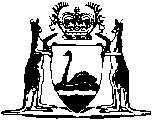 Telecommunications (Interception) Western Australia Act 1996Telecommunications (Interception) Western Australia Regulations 1996Western AustraliaTelecommunications (Interception) Western Australia Regulations 1996CONTENTS--1.	Citation	12.	Commencement	13.	Interpretation	14.	Parliamentary Commissioner and officers of the Commissioner prescribed as inspecting officers	15.	Parliamentary Commissioner prescribed as principal inspector	2NotesCompilation table	3Western AustraliaTelecommunications (Interception) Western Australia Act 1996Telecommunications (Interception) Western Australia Regulations 19961.	Citation 		These regulations may be cited as the Telecommunications (Interception) Western Australia Regulations 1996 1.2.	Commencement 		These regulations come into operation on the day on which the Telecommunications (Interception) Western Australia Act 1996 comes into operation 1.3.	Interpretation 		In these regulations — 	officer of the Commissioner and Parliamentary Commissioner have the meanings given in section 19 of the Act.4.	Parliamentary Commissioner and officers of the Commissioner prescribed as inspecting officers 	(1)	The Parliamentary Commissioner is an inspecting officer for the purposes of the Act.	(2)	Each officer of the Commissioner is an inspecting officer for the purposes of the Act.5.	Parliamentary Commissioner prescribed as principal inspector 		The Parliamentary Commissioner is the principal inspector for the purposes of the Act.Notes1	This is a reprint as at 6 February 2004 of the Telecommunications (Interception) Western Australia Regulations 1996.  The following table contains information about these regulations and any reprint. Compilation tableReprinted under the Reprints Act 1984 as at 6 February 2004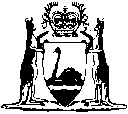 Reprinted under the Reprints Act 1984 as at 6 February 2004CitationGazettalCommencementTelecommunications (Interception) Western Australia Regulations 199624 Dec 1996 p. 714625 Dec 1996 (see r. 2 and Gazette 24 Dec 1996 p. 7099)Reprint 1: The Telecommunications (Interception) Western Australia Regulations 1996 as at 6 Feb 2004Reprint 1: The Telecommunications (Interception) Western Australia Regulations 1996 as at 6 Feb 2004Reprint 1: The Telecommunications (Interception) Western Australia Regulations 1996 as at 6 Feb 2004